　　　　　　　　　　　　　　帯中９号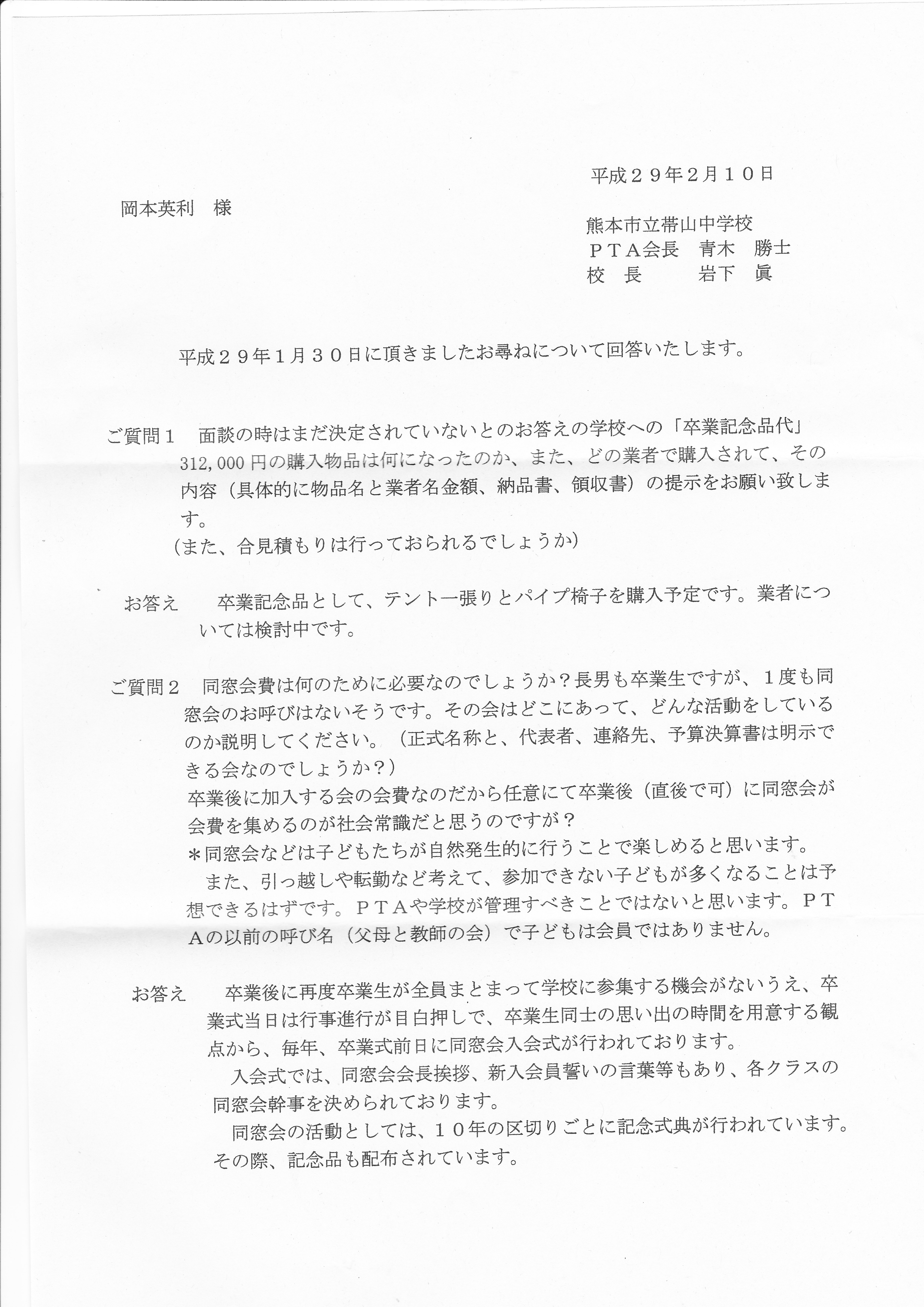 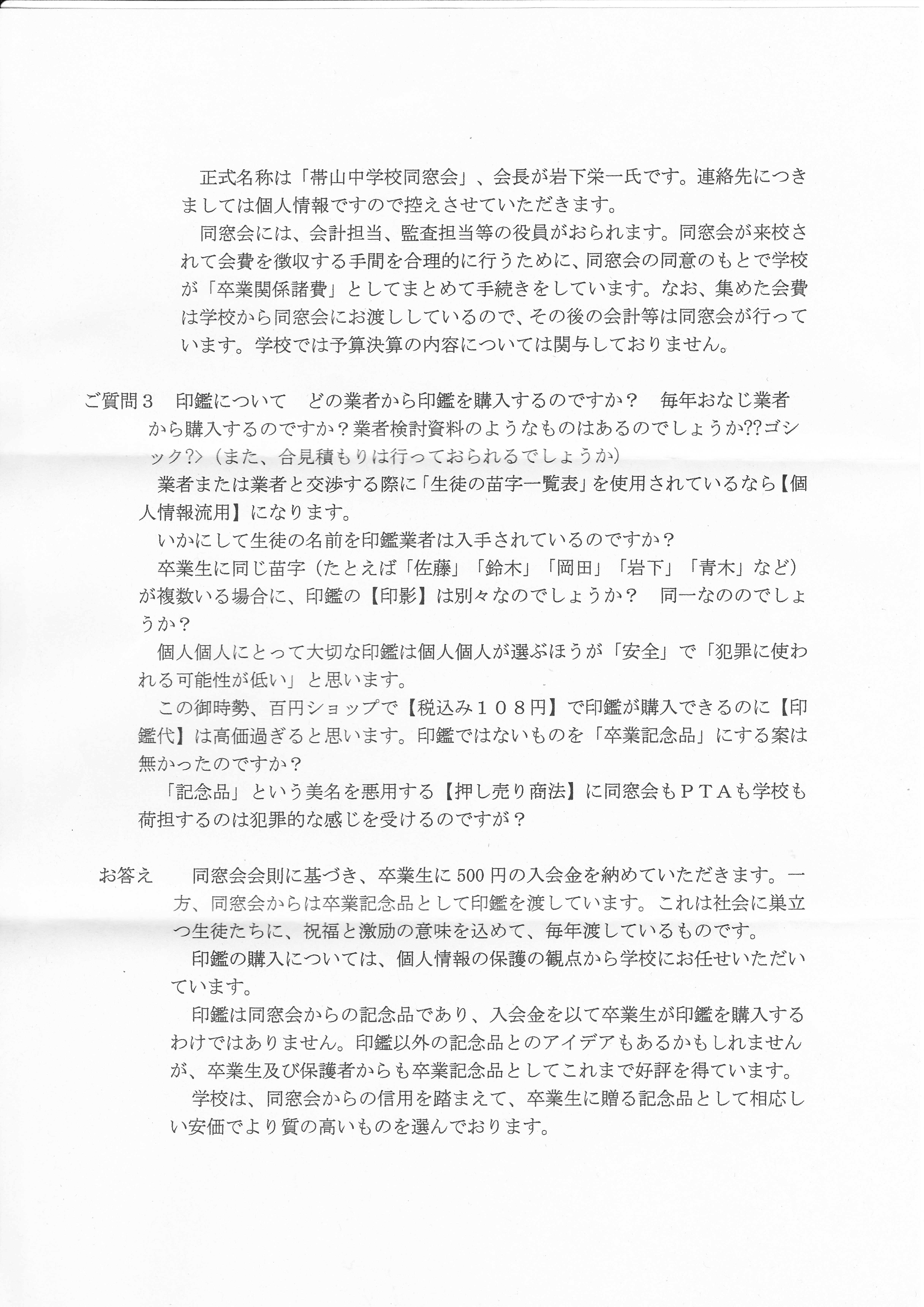 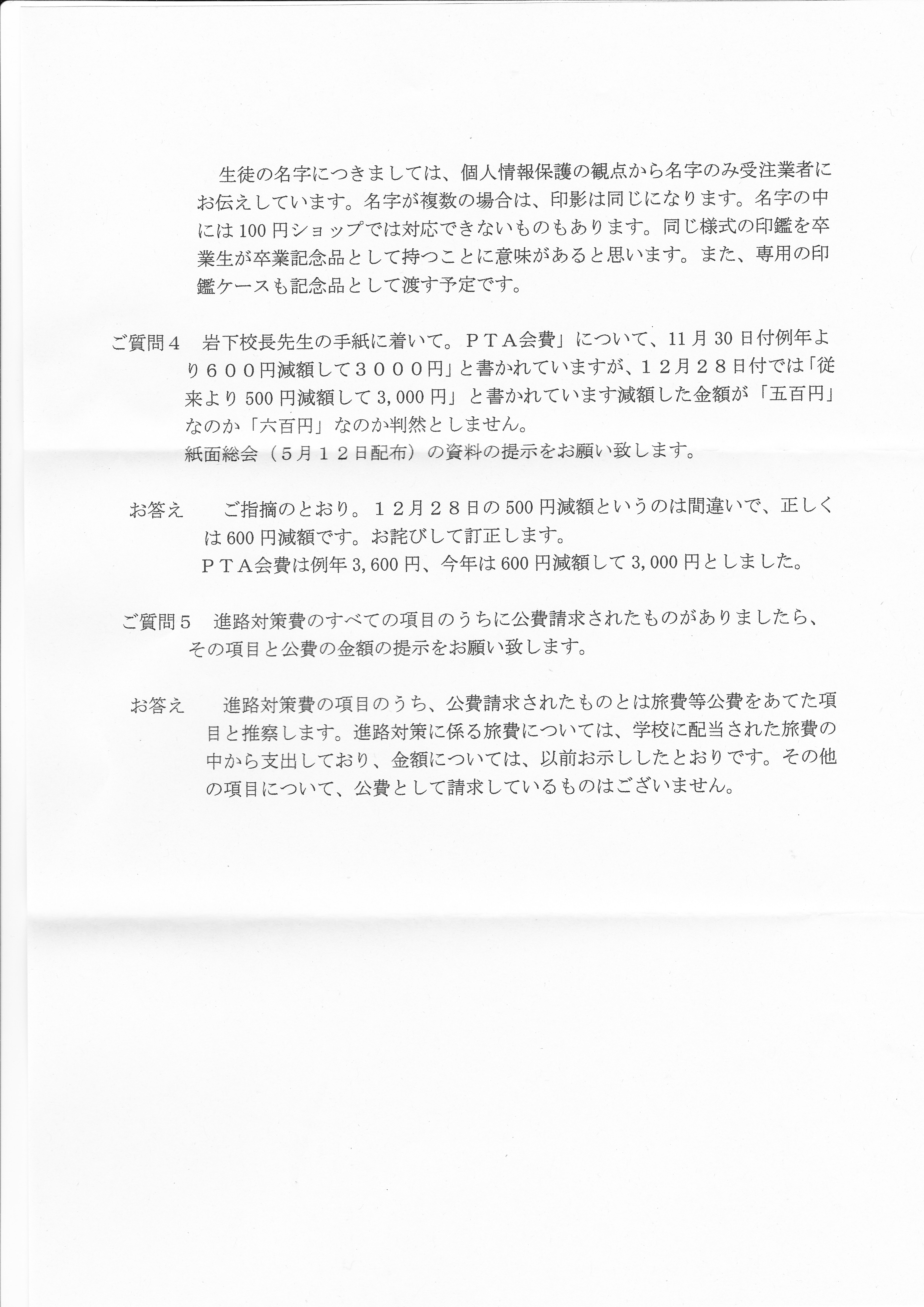 